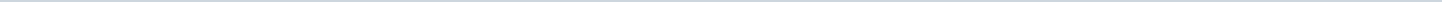 Geen documenten gevonden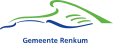 Gemeente RenkumAangemaakt op:Gemeente Renkum19-03-2024 04:45Jaarverslagen0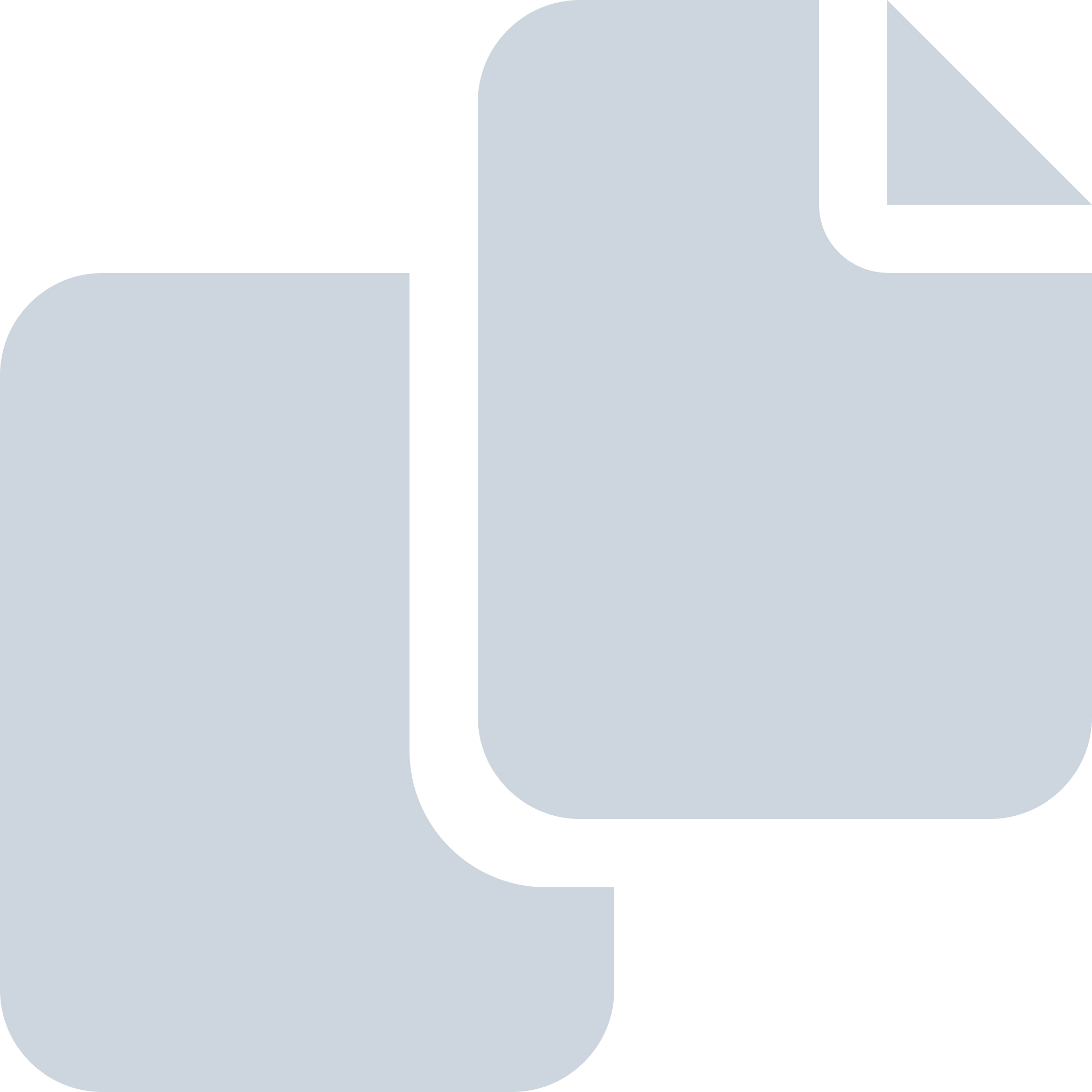 Periode: juni 2017